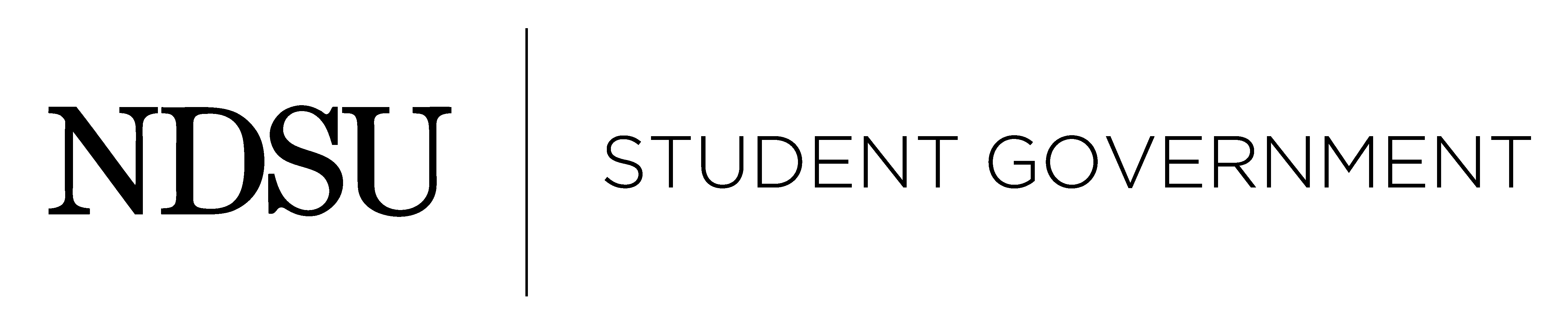 Finance Commission September 16th, 2014Heine RoomAGENDACall to Order – 5:08pmRoll Call - Present: Homan, Loch, Nelson, McGuire, Bollinger, Tharayil, Petersen, McDaniel, GilderhusAbsent: BeskeExecutive Announcements – Preston GilderhusFund numbersCR- $46,398SP – $21,489TORFF – $1,750Reserve – $160,708.09Assistant Executive Announcements – Eric McDanielUnfinished Business -New Business –Women’s Hockey (5:10pm)CR-21-15 JerseysPreliminary NotesEach jerseys costing $13 for 17 players (13*17*0.85)Jay moves to approve CR-21-15 for the line item practice jerseys at $188Mike secondsPassed UnanimouslyCR-22-15 Away game – Ames, IAPreliminary NotesJay moves to approve CR-22-15 for the line items travel for $680, lodging for $706 and registration for $0, for a total of $1386. Nisa secondsPassed UnanimouslyCR-23-15 Away game – Duluth, MNPreliminary NotesMike moves to approve CR-23-15 for the line items travel for $424, lodging for $451 and registration for $0, for a total of $875 without objection.No objections, motion passesCR-24-15 Away game – International Falls, MNPreliminary NotesNisa moves to approve CR-24-15 for the line items travel for $422, lodging for $353 and registration for $0, for a total of $775 without objection.No objections, motion passesCR-25-15 Away game – Minot, NDPreliminary NotesElsa moves to approve CR-25-15 for the line items travel for $434, lodging for $353 and registration for $0, for a total of $787 without objection.No objections, motion passesCR-26-15 Away game – Wisconsin games (2)Preliminary Notes This Contingency Request was postponed until next week (9/23)CR-27-15 Broomball Club (5:30pm)Preliminary NotesWinter League registration of $863 for the whole teamNisa moves to approve CR-27-15 for line item winter league registration at $734Jay secondsPassed unanimouslyCR-28-15 Criminal Justice Club (5:40pm)Preliminary NotesThey bring in speakers and have tours for Criminal justice students Just asking for operational expensesDidn’t come in for budgeting this springJay moves to approve CR-28-15 for line item operational expenses at $0Elsa secondsPassed unanimouslyCR-29-15 Student Association of Nutrition and Dietetics (5:50pm)Preliminary Notes16 members plan on attending the conference to represent NDSUConference for dieticians all over the countryConference has opening speaker, expo with free food and information on upcoming innovations in the dietary world for 2 days and other speakers throughout the event who present on their research, and final dinner which gives students a chance to mingle with professionalBenefits for students to attend are networking and to get to know more about different focuses that Dietician professionals can haveJay moves to approve CR-29-15 travel for $798, lodging for $678 and registration for $1071, for a total of $2547.Jason secondsPassed UnanimouslySP-03-15 Association of Students from India (6:00pm)Preliminary NotesFor 400 people Union catering will charge $7 per plate, but most Indian raw materials must be provided by the organization (34 extra ingredients must be bought)Total food/raw materials cost will be about $8815 and will make a projected $3000 from ticket sales and now requesting $4,815 for remaining food/raw materials costJason moves to approve SP-03-15 with line items FCH reservation at $128, FCH labor/instrument at $425, Stationlaries/banners/flyers/dress materials at $425, catering/raw materials $4093, decorations $425, and DJ at the end at $510, for a total of $6006Nisa secondsPassed UnanimouslyBison Dance Team (6:15pm)CR-30-15 Music PlayersPreliminary NotesFound a Bluetooth block rocker that retails at $150Nisa moves to approve CR-30-15 for line item Bluetooth block rocker at $128Elsa secondsPassed unanimouslyCR-31-15 North Fargo CompetitionPreliminary NotesRegistration for the competition is $70 per teamMike moves to approve CR-31-15 for line item registration at $57Jason secondsPassed unanimouslyCR-32-15 West Fargo CompetitionPreliminary NotesRegistration for the competition is $70 per teamMike moves to approve CR-32-15 for line item registration at $57Nisa secondsPassed unanimouslyCR-33-15 Away competition – Wisconsin Dells, WIPreliminary NotesJay moves to approve CR-33-15 travel for $822, lodging for $1295 and registration for $3450, for a total of $5567. Elsa secondsPassed UnanimouslyCR-34-15 Nationals – Orlando, FLPreliminary NotesRyan moves to approve CR-34-15 travel for $2225, lodging for $783 and registration for $6735, for a total of $9743. Jay secondsPassed UnanimouslyCR-35-15 Game uniformsPreliminary NotesEach uniform will cost $127 per uniform and are asking funding for 14 (137*14*0.81)Jay moves to approve CR-35-15 for line item game jerseys at $1549Tyler secondsPassed unanimouslyAnnouncements - Adjourn – 6:27pmJay moves to adjourn without objection No objection, motion passes